Publicado en  el 02/11/2015 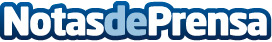 Bankia logra un beneficio atribuido de 855 millones de euros hasta septiembre, un 7,3% másLa rentabilidad sobre fondos propios llega al 9,9%, frente al 8,4% de un año antes | La estabilidad de ingresos y la bajada de los gastos permite que el ratio de eficiencia mejore hasta el 41,5% en acumulado del año | Se incrementa en un 12% la captación de nóminas, un 47% las altas de TPV y alrededor del 20% la venta de seguros | Mejora un trimestre más la calidad de servicio a los clientes y aumenta la ventaja respecto a la media del sector	Bankia obtuvo un beneficio neto atribuido de 855 millones de euros en los nueve primeros meses de 2015, lo que supone un 7,3% más que en igual periodo de 2014.Datos de contacto:Nota de prensa publicada en: https://www.notasdeprensa.es/bankia-logra-un-beneficio-atribuido-de-855 Categorias: Finanzas http://www.notasdeprensa.es